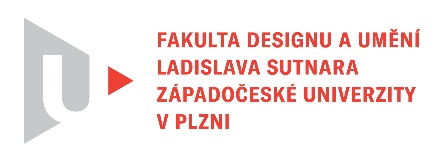 Protokol o hodnoceníkvalifikační práce Název bakalářské práce: KOLEKCE REAGUJÍCÍ NA AKTUÁLNÍ VÝVOJ MÓDY A PŘINÁŠEJÍCÍ VLASTNÍ AUTORSKÝ PŘÍSTUP.Práci předložil student: Adéla JANOCHOVÁStudijní obor a specializace: Fashion design Hodnocení vedoucího prácePráci hodnotil: Doc. akademický malíř Helena KrbcováCíl práceDeklarovaný cíl práce byl formálně i fakticky splněn. Kvalita díla odpovídá obvyklým požadavkům kladeným na posuzovaný typ práce.Stručný komentář hodnotiteleAutorka ve své práci pracuje s tématikou intimity, či identity. Ve svém zamýšlení se nad tím, co vlastně intimita či identita je, používá mnoho citací a nevyjadřuje vlastní úvahy ani pocity. Odkazuje se k projevům intimity některých umělců, taktéž k vývoji módy 60. let, ale jen velmi obecně. Své návrhy postavila na způsobu techniky háčkování a využití příze angora. Právě tato příze není pro zvolenou techniku ideální, jedná se o přízi pletací, která nedovoluje vytvářet čisté a pravidelné struktury. Autorka hovoří o vzniklých nedokonalostech a nepravidelnostech v realizaci jako o „znaku vývoje, identity, různorodosti, nepravidelnosti a pospolitosti“. Textu lze rozumět poněkud obtížně, obsahuje mnoho zbytečně se opakujících vět zobecňujících autorčin „pohled na jiné umělce“. Text je málo srozumitelný a chybí souvislá rešerše i vlastní reflexe.Předloženou kolekci tvoří dva modely šatů a jeden komplet sukně a živůtku. Zvolený materiál angora (vlna) není pro přímý kontakt s nahým tělem, bohužel, nijak přívětivý, zejména postrádá logiku pro modely síťované, tedy letní. Samotné návrhy modelů nejsou příliš invenční ani nijak zmiňované téma intimity srozumitelně neřeší. Technika háčkování je aktuálně v trendech módy.Celkově práce odpovídá spíše středoškolské úrovni. Volbu snímání fotografií figur z nadhledu nepovažuji za ideální.Vyjádření o plagiátorstvíZ mého pohledu se nejedná o plagiátorství4. Navrhovaná známka a případný komentář    DobřeDatum: 11. 5. 2023		           Podpis: doc. akademický malíř Helena KrbcováTisk oboustranný